Wiosenne porządkiAutorem wiersza jest JAN BRZECHWAWiosna w kwietniu zbudziła się z rana,
Wyszła wprawdzie troszeczkę zaspana,
Lecz zajrzała we wszystkie zakątki:
- Zaczynamy wiosenne porządki.

Skoczył wietrzyk zamaszyście,
Pookurzał mchy i liście.
Z bocznych dróżek, z polnych ścieżek
Powymiatał brudny śnieżek.

Krasnoludki wiadra niosą,
Myją ziemię ranną rosą.
Chmury, płynąc po błękicie,
Urządziły wielkie mycie,
A obłoki miękką szmatką
Polerują słońce gładko,
Aż się dziwią wszystkie dzieci,
Że tak w niebie ładnie świeci.
Bocian w górę poszybował,
Tęczę barwnie wymalował,
A żurawie i skowronki
Posypały kwieciem łąki,
Posypały klomby, grządki
I skończyły się porządki.Narysuj obrazek ilustrujący wiosenne porządki.Dorysuj tyle wiosennych kwiatków, aby w każdym rzędzie było ich tyle, ile wskazuje cyfra.7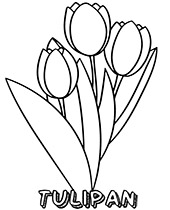 58469Rysunek: https://www.e-kolorowanki.eu/kwiatyDorysuj konewce poziome paski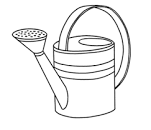 Rysunek z https://miastodzieci.pl/kolorowanki/k/narzedzia/Wpisz brakującą literę.K…tek  Ow…ceB…lon     Kredk……ocianSe…ceSłoń…eS…kLa…kaPodziel powstałe wyrazy na głoski (kotek, owoce, balon, kredki, bocian, serce,   słońce, sok, lalka)